「新精選古典文法 三訂版」　内容解説資料この資料は、一般社団法人教科書協会「教科書発行者行動規範」に則っております。東京書籍「新精選古典文法　三訂版」―「精選古典探究　古文編」関連表※「新精選古典文法　三訂版」の例文（練習問題を含む）のうち、「精選古典探究（古文編）702」から採録した例文の一覧。教科書の単元順に、「新精選古典文法　三訂版」と、教科書での掲載箇所をそれぞれ示した。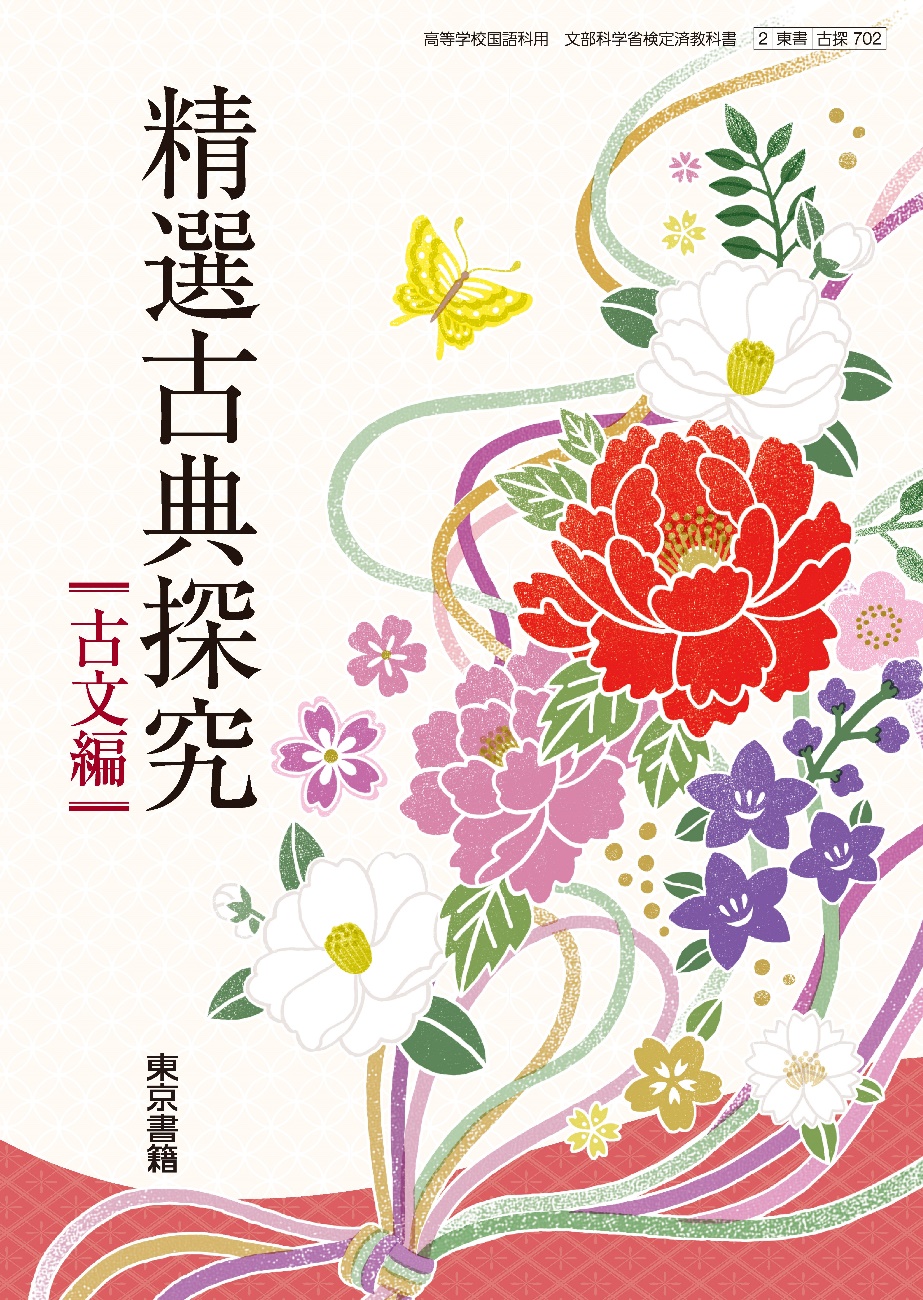 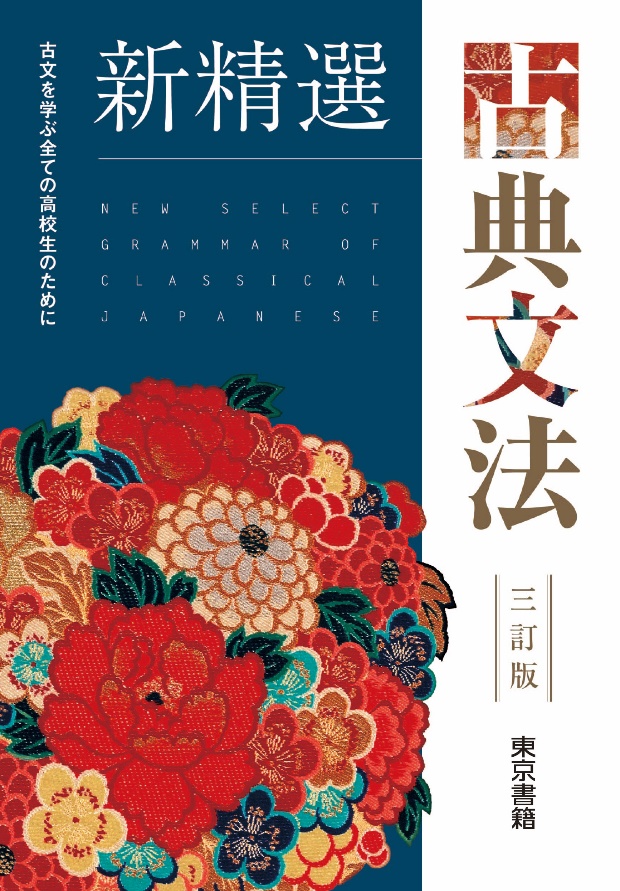 Ⅰ部１　説話１十訓抄［成方といふ笛吹き］２　歌物語伊勢物語［初冠］［狩りの使ひ］［小野の雪］［つひにゆく道］３　随筆１枕草子［九月ばかり］［すさまじきもの］［中納言参り給ひて］［雪のいと高う降りたるを］４　軍記物語平家物語［忠度の都落ち］［壇の浦の合戦］建礼門院右京大夫集［この世のほかに］５　随筆２方丈記［安元の大火］［日野山の閑居］徒然草［悲田院の尭蓮上人は］［世に従はん人は］［あだし野の露消ゆる時なく］［花は盛りに］６　日記１更級日記［門出］［物語］蜻蛉日記［なげきつつひとり寝る夜］［あまぐもにそる鷹］７　作り物語１源氏物語（一）［光源氏の誕生］［若紫］８　歴史物語１大鏡（一）［道真の左遷］［花山天皇の出家］９　詩歌八代集の世界歌論［古今和歌集仮名序］Ⅱ部２　日記２和泉式部日記［夢よりもはかなき世の中を］３　作り物語２源氏物語（二）［なにがしの院］［須磨の秋］［宇治の姫君たち］４　歴史物語２大鏡（二）［三船の才］［肝試し］［道長、伊周の競射］［大納言殿参り給ひて（枕草子）］（〈言語活動〉伊周の人物像を読み比べる）［隆家と道長］５　評論俊頼髄脳［鷹狩りの歌］無名抄［おもて歌のこと］無名草子［紫式部］１０　古典の注釈小倉百人一首の注釈を読む文法書例文教科書P158いかでこの玉を得（　）と思ひて、P13L12文法書例文教科書P43その里に、いとなまめいたる女はらから住みけり。この男、垣間見てけり。P16L2P155ついでおもしろきことともや思ひ（　）。P17L1P157春日の里に領るよしして、狩りにいにけり。P16L1P164昔、男、初冠して、P16L1文法書例文教科書P155されど、人目しげければ、えあはず。P19L7文法書例文教科書P80比叡の山の麓なれば、雪いと高し。P22L6P122親王、大殿籠らで明かし給うてけり。P22L2P128馬頭なる翁つかうまつれり。P21L1P159大御酒賜ひ、禄賜はむとて、P21L3文法書例文教科書P40つひにゆく道とはかねて聞きしかど昨日今日とは思はざりしをP23L2P150わづらひて、心地死ぬべくおぼえければ、P23L1P164つひにゆく道とはかねて聞きしかどP23L2文法書例文教科書P36軒の上などはかいたる蜘蛛の巣のこぼれ残りたるに、P30L3P82人も手触れぬに、ふと上ざまへ上がりたるも、いみじうをかし。P30L7P154露の落つるに、枝うち動きて、人も手触れぬに、ふと上ざまへ上がりたるも、いみじうをかし。P30L7P168人も手触れぬに、ふと上ざまへ上がりたるも、いみじうをかし。P30L7文法書例文教科書P45方違へに行きたるに、あるじせぬ所。P31L4P157「殿は何にかならせ給ひ（　）。」P32L15文法書例文教科書P43「これは隆家が言にしてむ。」とて、笑ひ給ふ。P34L6P69「さては、扇のにはあらで、くらげのななり。」P34L5P73「さては、扇のにはあらで、くらげのななり。」P34L5P158おぼろけの紙はえ張る（　）ば、P34L2P158「一つな落とし（　）。」P34L8P185「一つな落としそ。」と言へば、いかがはせむ。P34L8文法書例文教科書P48御格子上げさせて、御簾を高く上げたれば、笑はせ給ふ。P35L3P101「少納言よ。香炉峰の雪いかならむ。」P35L2P125例ならず御格子参りて、P35L1P161　雪のいと高う降りたるを、例ならず御格子参りて、炭櫃に火おこして、物語などして集まり候ふに、「少納言よ。香炉峰の雪いかならむ。」と仰せらるれば、御格子上げさせて、御簾を高く上げたれば、笑はせ給ふ。P35L1～P35L3P170「少納言よ。香炉峰の雪いかならむ。」P35L2P187雪のいと高う降りたるを、例ならず御格子参りて、P35L1文法書例文教科書P54「三位殿に申すべきことあつて、忠度が帰り参つて候ふ。」P42L9P149「遠き御守りでこそ候はんずれ。」P43L10P159おろかならぬ御事に思ひ参らせ候へども、P43L2文法書例文教科書P149「我と思はん者どもは、寄つて教経に組んで生け捕りにせよ。」P49L13文法書例文教科書P149「光源氏の例も思ひ出でらるる。」P52L5文法書例文教科書P18あるいは煙にむせびて倒れ伏し、あるいは炎にまぐれてたちまちに死ぬ。P56L9P18一夜のうちに塵灰となりにき。P56L3P169あるいは炎にまぐれてたちまちに死ぬ。P56L9文法書例文教科書P21春は藤波を見る。P59L16P67すなはち、和歌、管絃、往生要集ごときの抄物を入れたり。P59L5P117おのづから短き運を悟りぬ。すなはち、五十の春を迎へて、家を出でて、世を背けり。P58L2P158もし心にかなはぬことあら（　）、P58L11文法書例文教科書P47吾妻人こそ、言ひつることは頼まるれ、P61L2P148「（都の）人の心劣れりとは思ひ侍らず。」P61L4文法書例文教科書P25夏果てて、秋の来るにはあらず。P63L7文法書例文教科書P78長くとも、四十に足らぬほどにて死なんこそ、めやすかるべけれ。P65L4P148夏の蟬の春秋を知らぬもあるぞかし。P64L3P149住み果てぬ世にみにくき姿を待ちえて、何かはせん。P65L3P155命あるものを見るに、人ばかり久しきはなし。P64L3P156命あるものを見るに、人ばかり久しきはなし。P64L3P156飽かず、惜しと思はば、千年を過ぐすとも、一夜の夢の心地こそせめ。P65L2P157もののあはれも知らずなりゆくなん、（　）。P65L8文法書例文教科書P32たれこめて春の行方知らぬも、なほあはれに情け深し。P66L1P43「この枝、かの枝散りにけり。」P66L6P60殊にかたくななる人ぞ、「この枝、かの枝散りにけり。今は見どころなし。」などは言ふめる。663L6P87よろづのことも、始め終はりこそをかしけれ。P66L8P88月は隈なきをのみ見るものかは。P66L1P99心あらん友もがなと、都恋しうおぼゆれ。P67L1P148咲きぬべきほどの梢、散りしをれたる庭などこそ、見どころ多けれ。P66L2P156花は盛りに、月は隈なきをのみ見るものかは。P66L1P156歌の詞書にも、「花見にまかれりけるに、早く散り過ぎにければ」とも、P66L3P167「この枝、かの枝散りにけり。今は見どころなし。」P66L6P168「この枝、かの枝散りにけり。」P66L6文法書例文教科書P46額をつきし薬師仏の立ち給へるを、見捨て奉る、悲しくて、人知れずうち泣かれぬ。P77L4P61「京に疾く上げ給ひて、物語の多く候ふなる、ある限り見せ給へ。」P76L7P117「物語の多く候ふなる、ある限り見せ給へ。」P76L8P125薬師仏の立ち給へるを、見捨て奉る、悲しくて、P77L4P133身を捨てて額をつき、祈り申すほどに、P70L8P135薬師仏の立ち給へるを、見捨て奉る、悲しくて、P77L4P157　あづまぢの道の果てよりも、なほ奥つ方に生ひ出でたる人、いかばかりかはあやしかりけむを、いかに思ひはじめけることにか、世の中に物語といふもののあんなるを、いかで見ばやと思ひつつ、つれづれなる昼間、宵居などに、姉、継母などやうの人々の、その物語、かの物語、光源氏のあるやうなど、ところどころ語るを聞くに、いとどゆかしさまされど、わが思ふままに、そらにいかでかおぼえ語らむ。P76L1～L6P157日の入り際の、いとすごく霧りわたりたるに、車に乗るとて、うち見やりたれば、人まには参りつつ、額をつきし薬師仏の立ち給へるを、見捨て奉る、悲しくて、人知れずうち泣かれぬ。P76L11文法書例文教科書P64紫のゆかりを見て、続きの見まほしくおぼゆれど、人語らひなどもえせず。P78L2P77これを見るよりほかのことなければ、P79L2P82母、物語など求めて見せ給ふに、げにおのづから慰みゆく。P78L1P93引き出でつつ見る心地、后の位も何にかはせむ。P78L14P97「いとうつくしう生ひなりにけり。」など、あはれがり、めづらしがりて、P78L8P100我はこのごろわろきぞかし、P79L5P115「何をか奉らむ。」P78L9P146夢に、いと清げなる僧の、黄なる地の袈裟着たるが来て、「法華経五の巻を疾く習へ。」と言ふと見れど、P79L3P167かたちも限りなくよく、髪もいみじく長くなりなむ、P79L6文法書例文教科書P187さればよと、いみじう心憂しと思へども、P80L9文法書例文教科書P108「さて鷹飼はでは、いかがし給はむずる。」P82L9P185「いかがはせむ。かたちを変へて、世を思ひ離るやとこころみむ。」P82L5文法書例文教科書P29取り立ててはかばかしき後ろ見しなければ、P87L8P30同じほど、それより下臈の更衣たちはましてやすからず。P86L3P32いよいよ飽かずあはれなるものに思ほして、P86L3P43楊貴妃の例も引き出でつべくなりゆくに、P86L10P72いとやむごとなき際にはあらぬが、すぐれて時めき給ふありけり。P86L1P77同じほど、それより下臈の更衣たちはましてやすからず。P86L3P82急ぎ参らせて御覧ずるに、めづらかなる児の御かたちなり。P87L14P95世になく清らなる玉の男皇子さへ生まれ給ひぬ。P87L12P96朝夕の宮仕へにつけても、人の心をのみ動かし、P86L4P97取り立ててはかばかしき後ろ見しなければ、P87L8P127疑ひなき儲けの君と、世にもてかしづき聞こゆれど、P88L1P129いづれの御時にか、女御、更衣あまた候ひ給ひける中に、P86L1P135いづれの御時にか、女御、更衣あまた候ひ給ひける中に、P86L1P139前の世にも、御契りや深かりけむ、世になく清らなる玉の男皇子さへ生まれ給ひぬ。P87L11P160いづれの御時にか、女御、更衣あまた候ひ給ひける中に、P86L1P162いとやむごとなき際にはあらぬが、すぐれて時めき給ふありけり。P86L1P163取り立ててはかばかしき後ろ見しなければ、P87L8P185いつしかと心もとながらせ給ひて、P87L13文法書例文教科書P34「いで、あな幼や。」P90L13P34「梳ることをうるさがり給へど、をかしの御髪や。」P92L4P60簾少し上げて、花奉るめり。P89L10P69少しおぼえたるところあれば、子なめりと見給ふ。P90L6P72「雀の子を犬君が逃がしつる、伏籠のうちに籠めたりつるものを。」P90L7P75「いづ方へかまかりぬる、いとをかしうやうやうなりつるものを。」P90L10P76「何ごとぞや。童べと腹立ち給へるか。」P90L6P81「梳ることをうるさがり給へど、をかしの御髪や。」P92L4P82「罪得ることぞと常に聞こゆるを、心憂く。」P90L14P83簾少し上げて、花奉るめり。P89L10P85「伏籠のうちに籠めたりつるものを。」P90L8P87烏などもこそ見つくれP90L10P88「童べと腹立ち給へるか。」P90L6P97「今日しも端におはしましけるかな。」P92L14P98かの人の御代はりに、明け暮れの慰めにも見ばや、P93L9P117かの小柴垣のもとに立ち出で給ふ。P89L8P127「罪得ることぞと常に聞こゆるを、心憂く。」とて、P90L14P130「源氏の中将の、瘧病まじなひにものし給ひけるを、ただ今なむ聞きつけ侍る。」P92L15P131「この世にののしり給ふ光源氏、かかるついでに見奉り給はむや。」P93L3P135「源氏の中将の、瘧病まじなひにものし給ひけるを、ただ今なむ聞きつけ侍る。」P92L15P137清げなる大人二人ばかり、さては、童べぞ出で入り遊ぶ。P90L1P139ねびゆかむさまゆかしき人かな、と目とまり給ふ。P92L1P154かの小柴垣のもとに立ち出で給ふ。P89L8P154「雀の子を犬君が逃がしつる、伏籠のうちに籠めたりつるものを。」P90L7P154いと口惜しと思へり。P90L8P155「いとあやしきさまを人や見つらむ。」とて、P93L2P156あはれなる人を見つるかな、P93L6P158「いで、あな幼や。」P90L13P162「雀の子を犬君が逃がしつる。」P90L7P166少しおぼえたるところあれば、子なめりと見給ふ。P90L6P169明け暮れの慰めにも見ばや、P93L9P171「罪得ることぞと常に聞こゆるを、心憂く。」P90L14文法書例文教科書P49明石の駅といふ所に御宿りせしめ給ひて、駅の長のいみじく思へる気色を御覧じて、作らしめ給ふ詩、いと悲し。P100L15P159御前の梅の花を（　）て、P100L3P187さるべきにやおはしけむ、右大臣の御ためによからぬこと出で来て、P99L8文法書例文教科書P66大臣にも、変はらぬ姿いま一度見え、かくと案内申して、P108L12P115春宮の御方に渡し奉り給ひてければ、P107L4P126東ざまに率て出だし参らせ給ふに、P108L3P154土御門より東ざまに率て出だし参らせ給ふに、P108L3P158まだ帝出でさせおはしまさ（　）けるさきに、P107L3文法書例文教科書P43うたた寝に恋しき人を見てしより夢てふものは頼みそめてき　［古今和歌集］P114L7P165うたた寝に恋しき人を見てしより　［古今和歌集］P114L7文法書例文教科書P45生きとし生けるもの、いづれか歌を詠まざりける。P123L3P76生きとし生けるもの、P123L3P88生きとし生けるもの、いづれか歌を詠まざりける。P123L3P90いづれか歌を詠まざりける。P123L4文法書例文教科書P158「かかること、ゆめ人に言ふな。」P163L11文法書例文教科書P46物に襲はるる心地して、おどろき給へれば、P173L7P148物に襲はるる心地して、おどろき給へれば、灯も消えにけり。P173L7P185「夜の声はおどろおどろし。あなかま。」P176L9P185さこそ強がり給へど、若き御心にて、言ふかひなくなりぬるを見給ふに、P176L3P187汗もしとどになりて、我かの気色なり。P173L13文法書例文教科書P53行平の中納言の「関吹き越ゆる」と言ひけむ浦波、P181L9P76沖より舟どものうたひののしりて漕ぎ行くなども聞こゆ。P182L11P148今宵は十五夜なりけりと思し出でて、P183L11文法書例文教科書P155霧の深ければ、さやかに見ゆべくもあらず。P201L8文法書例文教科書P121入道殿、「かの大納言、いづれの船にか乗らるべき。」とのたまはすれば、P208L3P149入道殿の大井川に逍遥せさせ給ひしに、P208L1文法書例文教科書P27影だに踏むべくもあらぬこそP210L4P54「わが子どもの、影だに踏むべくもあらぬこそ口惜しけれ。」P210L4P147「さあらむ所に一人（　）むや。」P211L3P147四条大納言のかく何事もすぐれ、めでたくおはしますを、P210L1P150帝、さうざうしとや思し召しけむ、P210L13P150「ただにて帰り参りて侍らむは、証候ふまじきにより、」P213L7P155「今宵こそいとむつかしげなる夜なめれ。」P211L1文法書例文教科書P80「摂政、関白すべきものならば、この矢当たれ。」P216L5P80中心には当たるものかは。P215L12P98「何か射る。な射そ、な射そ。」P216L11P124帥殿の、南院にて人々集めて弓あそばししに、P215L5P147延べさせ給ひけるを、やすからず思しなりて、P215L9P160　帥殿の、南院にて人々集めて弓あそばししに、この殿渡らせ給へれば、思ひかけずあやしと、中関白殿思しおどろきて、いみじう饗応し申させ給うて、下﨟におはしませど、前に立て奉りて、まづ射させ奉らせ給ひけるに、帥殿の矢数いま二つ劣り給ひぬ。P215L5～L8文法書例文教科書P62御前なる人々、一人二人づつ失せて、P218L5文法書例文教科書P123さし置かれつる杯取り給ひてあまた度召し、P221L8文法書例文教科書P150まことにもおもしろかりけむとおぼゆ。P227L5文法書例文教科書P125俊恵言はく、「五条三位入道のみもとにまうでたりしついでに、」P228L1P129「これをなむ、身にとりておもて歌と思ひ給ふる。」P288L5P134「これをなむ、身にとりておもて歌と思ひ給ふる。」P228L5P149それをば用ゐ侍るべからず、P228L3文法書例文教科書P161　「繰り言のやうには（　）ど、尽きもせず、うらやましく、めでたく（　）は、大斎院より上東門院へ、『つれづれ慰みぬべき物語や（　）。』と尋ね参らせさせ給へりけるに、紫式部を（　）て、『何をか（　）べき。』と（　）られければ、『めづらしきものは、何か（　）べき。新しく作りて参らせ給へかし。』と（　）ければ、『作れ。』と仰せられけるを（　）て、源氏を作りたりけるとこそ、いみじくめでたく（　）。」と言ふ人侍れば、P234L1～L7文法書例文教科書P35瀬をはやみ岩にせかるる滝川のわれても末にあはむとぞ思ふ　［出典は詞花集］P298L15